باسمه تعالی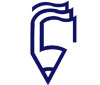 موسسه آموزش عالی غیرانتفاعی پیام گلپایگانجلسه دفاع از پایان نامه کارشناسی ارشد مدیریت  بازرگانیشناسایی عوامل پیاده سازی مدیریت دانش در  سازمان تامین اجتماعی استان اصفهانارائه‌کننده: رحیم ذنوبی چکیده:پژوهش حاضر با هدف : شناسایی عوامل موثر بر پیاده سازی مدیریت دانش در سازمان تامین اجتماعی استان اصفهان  می باشد. . نوع پژوهش حاضر، توصیفی – همبستگی  است. در این پژوهش علاوه بر استفاده از روش کتابخانهای (شامل استفاده از کتب، مجلات و اینترنت) که به خصوص برای استخراج ادبیات پژوهش از آنها استفاده شده است، از پرسشنامه نیز جهت جمعآوری دادههای موردنیاز استفاده گردید. پژوهش حاضراز نظر هدف از نوع پژوهش های کاربردی است. جامعه آماری در این پژوهش کلیه کارکنان سازمان تامین اجتماعی می باشند. تعداد نمونه در این پژوهش 300 نفر می باشد. بهمنظور تجزیه و تحلیل دادههای جمعآوری شده از جامعه آماری، از روشهای آمار توصیفی (فراوانی، میانگین، انحراف معیار) و آمار استنباطی رگرسیون چندمتغیره با استفاده از نرم افزار آماری لیزرل و  SPSS استفاده شده است. همچنین برای حصول اطمینان از نرمال بودن توزیع دادهها (جهت استفاده از آزمون های پارامتریک)، از آزمون کولوموگراف اسمیرنوف استفاده شده است. در این پژوهش فرضیهها مورد تأیید قرار گرفت و می توان نتیجه گرفت که فرهنگ سازمانی، ساختار سازمانی ، مدیریت منابع انسانی و فناوری اطلاعات از عوامل موثر پیاده سازی مدیریت دانش در سازمان تامین اجتماعی می باشد.زمان: جمعه                     23 شهریور 1397 ساعت          14                               مکان: کلاس206